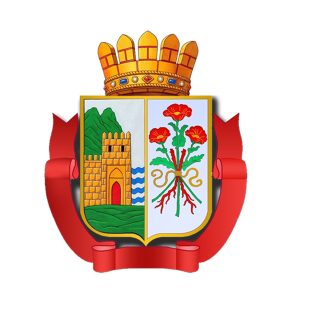 Республика Дагестан«ДЕРБЕНТСКОЕ ГОРОДСКОЕ УПРАВЛЕНИЕ ОБРАЗОВАНИЯ»Муниципальное бюджетное дошкольное образовательное учреждение «Центр развития –детский сад № 11 «Петушок». Дербент ул.Ленина , 89 ;    e-mail: detsadpetushok11@mail.ru  Утверждаюзаведующая МБДОУ  ЦРР детского сада №11 «Петушок»___________ С.М. СавзихановаПриказ №_____ «___» ___________ 20 __ г.План по противодействию коррупциив  Муниципальном бюджетном дошкольном образовательном учреждении «Центр развития ребёнка детский сад №11 «Петушок» на 2019-2020  годНаименование мероприятияСроки проведенияОтветственный1. Меры по совершенствованию функционирования ДОУ в целях предупреждениякоррупции1. Меры по совершенствованию функционирования ДОУ в целях предупреждениякоррупции1. Меры по совершенствованию функционирования ДОУ в целях предупреждениякоррупции1.1. Мониторинг изменений действующегозаконодательства в области противодействиякоррупцииПостоянноЗаведующий ДОУ1.2. Рассмотрение вопросов исполнениязаконодательства в области противодействиякоррупции на совещаниях и общих собранияхтрудового коллективаСентябрь, майЗаведующий ДОУ,Ответственный за антикоррупционную деятельность в ДОУ1.3. Разработка и утверждение положения  об антикоррупционной политикеАвгустЗаведующий ДОУ1.4. Разработка и утверждение положения  о нормахпрофессиональной  этики педагогическихработников ДОУ  	Август-сентябрьЗаместительзаведующего ВМР,воспитателигрупп, родителивоспитанников1.4. Обеспечение наличия в ДОУ журнала учетасообщений о совершении коррупционныхправонарушений работниками организацииЯнварьЗаведующий ДОУ1.5. Проведение информационно-разъяснительнойработы с сотрудниками ДОУ о нормахФедерального закона от 25.12.2008 № 273-ФЗ "Опротиводействии коррупции"СентябрьОтветственный за антикоррупционную деятельность в ДОУ1.6. Оборудование стенда "Коррупции – нет!" ОктябрьОтветственный за антикоррупционную деятельность в ДОУ1.7. Ежегодный анализ причин и условий,способствующих совершению коррупционныхправонарушенийСентябрьОтветственный за антикоррупционную деятельность в ДОУ,воспитателигрупп, родителивоспитанников1.8. Разработка и утверждение локальных актовДОУ, устанавливающих систему внутреннегоконтроля финансово-хозяйственной деятельности.    Август-сентябрьЗаведующий ДОУ2. Меры по правовому просвещению и повышению антикоррупционной компетентности сотрудников, воспитанников ДОУ и их родителей2. Меры по правовому просвещению и повышению антикоррупционной компетентности сотрудников, воспитанников ДОУ и их родителей2. Меры по правовому просвещению и повышению антикоррупционной компетентности сотрудников, воспитанников ДОУ и их родителей2.1. Организация и проведение в Международныйдень борьбы с коррупцией мероприятий,направленных на формирование нетерпимости в обществе к коррупционному поведениюЕжегодноОтветственный за антикоррупционную деятельность в ДОУ,воспитателигрупп,музыкальныйруководитель2.3. Изготовление памяток для родителей:"Если у вас требуют взятку";"Взяткой могут быть…!";"Это важно знать!"ОктябрьОтветственный за антикоррупционную деятельность в ДОУ,воспитателигрупп, родителивоспитанников2.4. Конкурс среди воспитателей ДОУ на лучшую методическую  разработку поантикоррупционной тематикеНоябрьВоспитателигрупп2.5. Проведение выставки рисунков "Я и моиправа"ДекабрьВоспитатели групп старшего возраста3. Взаимодействие ДОУ и родителей (законных представителей) воспитанников3. Взаимодействие ДОУ и родителей (законных представителей) воспитанников3. Взаимодействие ДОУ и родителей (законных представителей) воспитанников3.1. Информирование родителей (законныхпредставителей) о правилах приема в ДОУПостоянноЗаведующий ДОУ3.2. Обеспечение наличия в ДОУ уголкапотребителя образовательных услуг, книги отзывов. Проведение анализа и контроля устраненияобоснованных жалоб и замечаний участников образовательных отношений.1 кварталПостоянноЗаведующий ДОУ,Ответственный за антикоррупционную деятельность в ДОУ3.3 Проведение ежегодного опроса родителейвоспитанников ДОУ с целью определения степениих удовлетворенности работой ДОУ, качествомпредоставляемых образовательных услуг      Сентябрь, майЗаместитель заведующего по ВМР3.4. Обеспечение функционирования сайта ДОУ для размещения на нем информации одеятельности ДОУ, правил приема воспитанников,публичного доклада руководителя ДОУ (всоответствии с Федеральным законом от 29.12.2012 № 273-ФЗ "Об образовании в РоссийскойФедерации" и постановления Правительства РФ от10.07.2013 № 582 «Об утверждении Правилразмещения на официальном сайтеобразовательной организации в информационно-телекоммуникационной сети "Интернет" иобновления информации об образовательнойорганизации»)         ПостоянноЗаведующий,  заместитель заведующего по ВМР3.5. Организация работы комиссии по  распределению выплат стимулирующегохарактера  сотрудникам ДОУ         ПостоянноПредседатель комиссии по распределению выплат стимулирующегохарактера  сотрудникам ДОУ